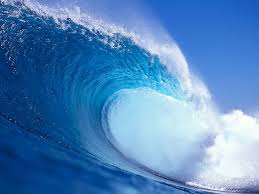 ValNa mojoj je plaži uvijek vedro i veselo, ali danas je drugačije. Sunce su zamijenili oblaci puni tužne kiše, a vjetar je uzdigao gorde, gizdave valove. Dizali su se i dizali dok nisu udarili o stijenu i uspjenili se. U daljini sam ugledala val kakvoga do sada nisam vidjela. Postajao je sve veći i veći. Dolazio je bliže, a kada je stigao do mojih nogu tužno je šapnuo: „ Ljepota moja prolazila je s obale na obalu, ali došao je kraj…“ I…U trenu se tužnim šumom pretvori u pjenu, a moje srce osjeti toplinu mora. Nebo se razvedrilo, sunce se vratil, a tmurne oblake odnijelo u druge krajeve. Lara Čarapović, 5.a